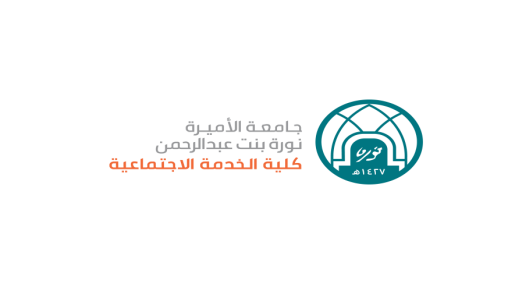 نموذج شكوى لمكتب التدريبالطرف الأول (مقدم الشكوى) :اسمي ............................. في مؤسسة التدريب الميداني ...................... ورقم هاتفي (                     ) حيث اني اقوم بمهامي كـ: أستاذة المادة لمقرر التدريب الميداني الاخصائية الاجتماعيةطالبة تدريب ميداني ورقمي الجامعي: (                        )وهذه الشكوى تمثل اعتراضي على : ......................................................................................................................................................................................................................................................................................................................................................................................................................................................................................................بسبب:......................................................................................................................................................................................................................................................................................................................................................................................................................................................................................................وهذا الاعتراض ارفعه على الطرف الثاني:أستاذة المادة لمقرر التدريب الميداني الاخصائية الاجتماعيةطالبة تدريب ميداني ورقمي الجامعي: (                        )أخرى تذكر / ...............................................................................لهذا امل من مكتب التدريب الميداني اتخاذ ما يلزم وابلاغي حيال ماتم.وأوقع على صحة المعلومات الواردة بالشكوى المقدمة.                  الاسم: ......................................            التوقيع:. ..............................الاجراء المتخذ من مكتب التدريب الميداني:حيث تم التواصل مع الطرف الثاني والنتيجة هي: .......................................................................................................................................................................................................................................................................................................................................................................................................................................................................................وبناء على ما سبق تقرر:الرد على الطرف الأول بقبول الشكوى والنتيجة هي :.................................................................................................................................................................................................................................................................................................................................................................................رفض الشكوى لمخالفتها للأنظمة والسياسات في مكتب التدريب الميدانياحالة الشكوى للجنه لاتخاذ القرار في الاعتراض المقدم والقرار هو :.................................................................................................................................................................................................................................................................................................................................................................................تم تبليغ الطرف الأول حيال الشكوى المقدمة بتاريخ..............................التاريخالتوقيعأسم العضوم1234ممثلة مكتب التدريب الميداني ومتابعة الشكوىممثلة مكتب التدريب الميداني ومتابعة الشكوى